SACID Reference Group SACID is setting up a reference group 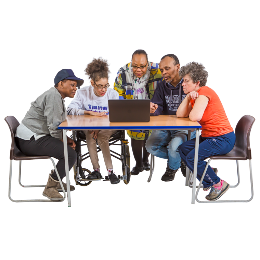 The SACID Reference Group:is for people with intellectual disability will give people with intellectual disability more say at     SACIDwill help SACID to know what is important to people with intellectual disabilityYou will be paid for being in the reference group if you are chosen to be part of itYou do not have to live in Adelaide to join the reference groupSACID will decide who is in the reference group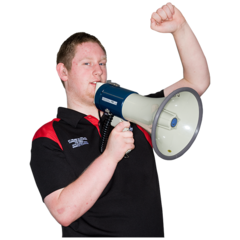 In the SACID Reference GroupYou will meet once a monthYou will learn about:being on a committeerunning meetingsspeaking up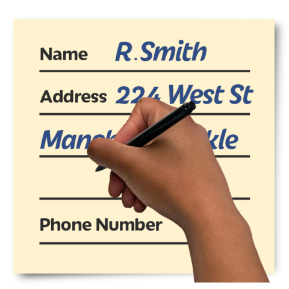 If you want to be in the SACID Reference Group please fill out the form on the next page 		                                    If you want to know more you can contact SACID:               8352 4416                            admin@sacid.org.au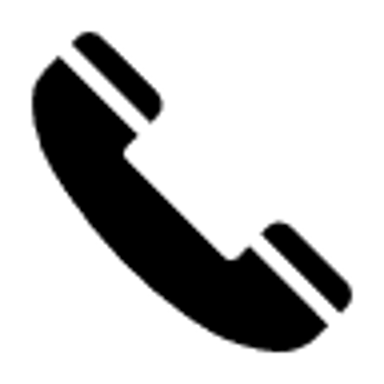 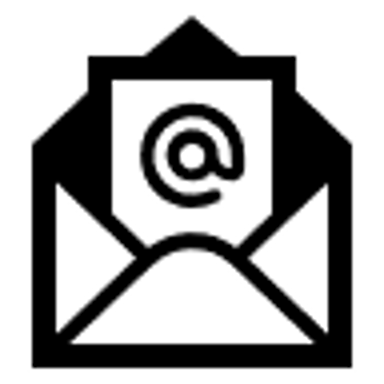 SACID Reference Group – Application FormThis form is for people with intellectual disability who would like to join the SACID Reference GroupWhat is your name? 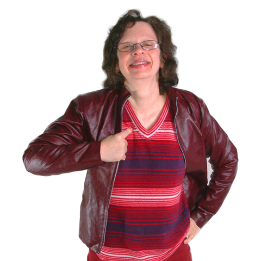 What is your date of birth? 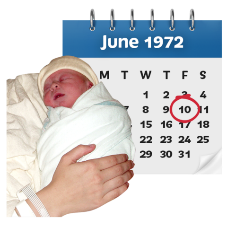  How do you want SACID to contact you?           Email Address:   Number: 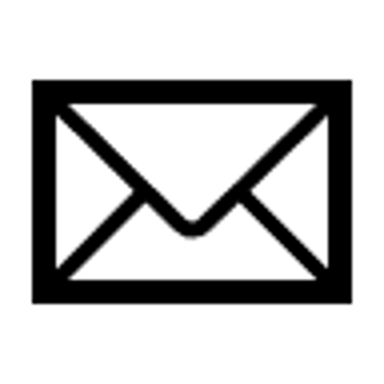  Post address:Do you have an intellectual disability?  	□ Yes	    □ No			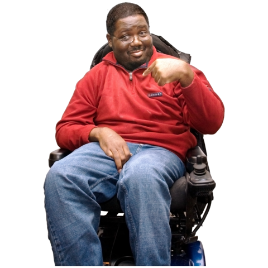 Do you have other disabilities?  	   	□ Yes	     □ NoPlease write what your other disabilities are:Could you come to a monthly meeting? 	□ Yes	     □ NoPlease write here why you are interested in joining the SACID Reference Group. You can add more paper if you want to write more:                                 When you have finished this form:                 Attach it in an email: admin@sacid.org.au                               Or               Post it to:  South Australian Council on Intellectual Disability, 302        South Road, Hilton SA 5033What happens now?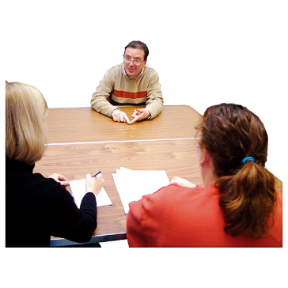 SACID staff might ask you to meet them for an interview. SACID staff will decide who will be in the reference group.Not everyone that sends back this application form will be chosen for the SACID Reference Group. If you are not chosen for the SACID Reference Group:You can still be a SACID memberYou can ask us why we did not choose you